PART I – PUBLICAGENDA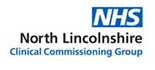 To resolve that because publicity would be prejudicial to the public interest by reason of the confidential nature of the business to be transacted, the public and press be excluded from the meeting in accordance with the Public Bodies (Admissions to Meetings) Act 1960.MEETING:43rd 	Meeting,	in	Public,	of	the	NorthLincolnshire Clinical Commissioning GroupGoverning BodyGOVERNING BODYMEETING DATE:Thursday 14th February 2019GOVERNING BODYVENUE:Health Place, Wrawby Road, BriggDN20 8GSGOVERNING BODYTIME:13:30 – 16:00GOVERNING BODYItemNo.TimingsItemLed byActionRequiredEnclosed/Verbal1.13:30Welcome,  Announcements,  Apologies  andQuoracyChairTo noteVerbal2.13:31Declarations of interestIn relation to any item on the agenda of the meeting members are reminded of the need to declare:(i) any interests which are relevant or material to the CCG;(ii) Any changes in interest previously declared;or(iii)      Any financial interest (direct or indirect)on any item on the agendaAny declaration of interest should be brought to the  attention  of  the  Chair  in  advance  of  themeeting or as soon as they become apparent inthe meeting. For any interest declared the minutes of the meeting must record:(i)  the   name   of   the   person   declaring   theinterest;(ii)		the  agenda  item  number  to  which  the interest relate;(iv)      The nature of the interest;To be declared under this section and at the top of the agenda item which it relates to.ChairTo noteVerbal3.13:33Gifts and Hospitality DeclarationsMembers are reminded of the need to declare the offer and acceptance/refusal of gifts or hospitality in the CCG’s public registerChairTo noteVerbal4.13:34Minutes of the meeting held on 13th December 2018ChairForapprovalEnclosed5.13:39Action Log–Actions Update from 13th December 2018ChairForupdateEnclosed6.13:44Matters Arising (not covered on the agenda)ChairTo noteVerbal7.GOVERNANCE AND ASSURANCE7.113:49Use of Corporate SealNo Use of SealCOTo noteVerbal7.213:50Chief Officer’s UpdateCOTo noteEnclosed7.314:00Board Assurance Framework (Strategic Risk Register) COOFor approvalEnclosed7.4 14:10Governance Review Quarterly UpdateCOOFor approvalEnclosed7.514:20NL CCG ConstitutionCOOFor discussionEnclosed8.0Quality,  Performance & Finance 8.114:30Integrated  Quality,  Finance  &  PerformanceReportDoN&Q/CFO/ COOFor approval Enclosed8.214:50Adult Safeguarding Annual Report Moira Wilson Chair of LSAB in attendance DoN&QFor discussion Enclosed9.0Strategy & Commissioning 9.115:10The NHS Long Term Plan COOFor discussionPresen tation9.215:20NLCCG Engagement StrategyHoC&EFor ApprovalEnclosed 10.0General10.1 15:30NLCCG EU Exit Plans UpdateCOOFor discussion Enclosed11.0Reports for Information Only11.115:35CCG Quality, Performance & FinanceCommittee SummaryChair QP&FCFor discussionEnclosed11.215:37CCG Integrated Audit & Governance Committee SummarySummaryChair IA&GCFor discussionEnclosed11.315:39CCG Planning & Commissioning Committee SummaryChair P&CCFor discussionTo Follow11.415:41CCG Primary Care Commissioning Committee Summary Chair PCCCFor discussionEnclosed11.515:43Humber Coast & Vale Health & Care Partnership  UpdateHC&VTo noteEnclosed12.015:45ANY OTHER BUSINESS13.015:46DATE AND TIME OF NEXT PUBLIC MEETING Thursday 11th April 2019   13:30 Board Room, Health Place, BriggKey to Abbreviations:ChairClinical Commissioning Group Governing Body ChairCOChief OfficerCOOChief Operating Officer  CFOChief Finance OfficerDoN&QDirector of Nursing and QualityHoC&EHead of Communications & Engagement Chair IA&GCChair of the CCG Integrated Audit & Governance CommitteeChair QP&FCChair of the Quality, Performance & Finance Committee Chair PCCCChair of the Joint Commissioning CommitteeChair F&PCChair of the Finance & Performance CommitteeChair P&CCChair of the Planning & Commissioning Committee HC&V Humber Coast & Vale LSABLocal Safeguarding Adult Board Clinical Commissioning Group Governing Body QuoracyA meeting of the North Lincolnshire CCG Governing Body will be quorate only when a minimum of four members are present. These four members must include the Chair or Vice Chair, at least two General Practitioners and either the CCG Senior Officer or the Senior Financial Officer. Clinical Commissioning Group Governing Body QuoracyA meeting of the North Lincolnshire CCG Governing Body will be quorate only when a minimum of four members are present. These four members must include the Chair or Vice Chair, at least two General Practitioners and either the CCG Senior Officer or the Senior Financial Officer. Clinical Commissioning Group Governing Body QuoracyA meeting of the North Lincolnshire CCG Governing Body will be quorate only when a minimum of four members are present. These four members must include the Chair or Vice Chair, at least two General Practitioners and either the CCG Senior Officer or the Senior Financial Officer. 